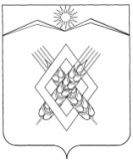 АДМИНИСТРАЦИЯ ХАРЬКОВСКОГО СЕЛЬСКОГО ПОСЕЛЕНИЯ ЛАБИНСКОГО РАЙОНАП О С Т А Н О В Л Е Н И Е от 05.10.2015 г.                                                                                                                  № 80хутор ХарьковскийОб  утверждении правил расчета размера ассигнований местного бюджета на капитальный ремонт, ремонт, содержание автомобильных дорог местного значения Харьковского  сельского поселения Лабинского районаВ соответствии с пунктом 11 статьи 13, частью 3 статьи 34 Федерального закона от 08.11.2007 № 257-ФЗ «Об автомобильных дорогах и о дорожной деятельности в Российской Федерации и о внесении изменений в отдельные законодательные акты Российской федерации», Федеральным законом от 6 октября 2003 года № 131-ФЗ «Об общих принципах организации местного самоуправления в Российской Федерации», руководствуясь  Уставом  Харьковского  сельского поселения Лабинского района,  в целях организации работ по капитальному ремонту, ремонту и содержанию автомобильных дорог местного значения и определения размера ассигнований из бюджета   Харьковского сельского поселения на указанные цели, с учетом необходимости приведения транспортно-эксплуатационных характеристик автомобильных дорог местного значения в соответствие с требованиями технических регламентов, п о с т а н о в л я ю:1.Утвердить правила расчета размера ассигнований местного  бюджета на капитальный ремонт, ремонт и содержание автомобильных дорог  местного значения (прилагаются).          2.Ведущему специалисту администрации Харьковского сельского поселения Лабинского района (Лукьянцева), обнародовать настоящее постановление и разместить на  официальном сайте  администрации Харьковского сельского поселения Лабинского района в информационно-телекоммуникационной сети «Интернет».3.Контроль за выполнением настоящего постановления оставляю за собой.4. Постановление вступает в силу со дня его обнародования.Глава администрации  Харьковского сельского  поселения Лабинского  района                                                                      С. В. Парафиева                                                         постановлением администрации                                                                   Харьковского сельского    поселения                                    Лабинского района                                        от 05.10.2015 г. № 80ПРАВИЛАрасчета размера ассигнований местного бюджета на капитальный ремонт, ремонт и содержание автомобильных дорог местного значения      1. Нормативы финансовых затрат на капитальный ремонт, ремонт и содержание автомобильных дорог местного значения применяются для определения размера ассигнований бюджета   Харьковского  сельского поселения, предусматриваемых на капитальный ремонт, ремонт и содержание автомобильных дорог местного значения Харьковского сельского поселения на 2016 и последующие годы в пределах полномочий, установленных действующим законодательством.      2. Определение размера ассигнований бюджета Харьковского  сельского поселения на капитальный ремонт и ремонт автомобильных дорог местного значения в границах  Харьковского сельского поселения осуществляется по формулам:      а) А кап.рем. = Н кап.рем. x L кап.рем. x К деф.,где:     А кап.рем. - размер ассигнований бюджета  Харьковского сельского поселения на выполнение работ по капитальному ремонту автомобильных дорог местного значения в границах  Харьковского  сельского поселения (тыс. рублей);     Н кап.рем. - норматив финансовых затрат на работы по капитальному ремонту автомобильных дорог местного значения в границах  Харьковского сельского поселения (тыс. рублей/км);     L кап.рем. - протяженность автомобильных дорог местного значения в границах Харьковского   сельского поселения, подлежащих капитальному ремонту на год планирования (км), определяемая ежегодно с учетом нормативных межремонтных сроков работ по капитальному ремонту и ремонту для автомобильных дорог местного значения (лет) согласно таблице 1 и на основании фактических показателей их состояния по результатам обследований, диагностики и инженерных изысканий;      К деф. - индекс-дефлятор инвестиций в основной капитал за счет всех источников финансирования в части капитального ремонта и ремонта автомобильных дорог местного значения или индекса потребительских цен в части содержания автомобильных дорог местного значения на год планирования (при расчете на период более одного года - произведение индексов-дефляторов на соответствующие годы), разработанный Министерством экономического развития и торговли Российской Федерации для прогноза социально-экономического развития и учитываемый при формировании федерального бюджета на соответствующий финансовый год;   б) А рем. = Н рем. x L рем. x К деф., где:   А рем. - размер ассигнований бюджета Харьковского  сельского поселения на выполнение работ по ремонту автомобильных дорог местного значения в границах Харьковского  сельского поселения (тыс. рублей);    Н рем. - норматив финансовых затрат на работы по ремонту автомобильных дорог местного значения в границах Харьковского  сельского поселения  (тыс. рублей/км);    L рем. - протяженность автомобильных дорог местного значения, подлежащих ремонту на год планирования (км), определяемая ежегодно с учетом нормативных межремонтных сроков работ по капитальному ремонту и ремонту для автомобильных дорог местного значения (лет) согласно таблице 1 и на основании фактических показателей их состояния по результатам обследований, диагностики и инженерных изысканий.    3. Расчет размера ассигнований бюджета Харьковского   сельского поселения на содержание автомобильных дорог местного значения в границах Харьковского  сельского поселения осуществляется по формуле:    А сод. = Н сод. x L x К деф., где:    А сод. - размер ассигнований бюджета Харьковского    сельского поселения на оказание услуг по содержанию автомобильных дорог местного значения в границах Харьковского  сельского поселения (тыс. рублей);    Н сод. - приведенный норматив финансовых затрат по содержанию автомобильных дорог местного значения в границах Харьковского  сельского поселения (тыс. рублей/км);    L - протяженность автомобильных дорог местного значения в границах Харьковского  сельского поселения на 1 января года, предшествующего планируемому периоду, с учетом ввода объектов строительства и реконструкции, предусмотренного в течение года, предшествующего планируемому (км).     Общая потребность в ассигнованиях из бюджета Харьковского   сельского поселения на выполнение работ по содержанию автомобильных дорог местного значения определяется как сумма ассигнований из бюджета  Харьковского  сельского поселения на выполнение работ по содержанию автомобильных дорог по всем категориям автомобильных дорог, расположенных в границах Харьковского  сельского поселения.      4.Суммарная годовая потребность в ассигнованиях бюджета   Харьковского сельского поселения для выполнения комплекса дорожных работ на автомобильных дорогах местного значения в границах   Харьковского сельского поселения определяется как сумма годовой потребности в финансировании всех видов работ по автомобильным дорогам местного значения в границах Харьковского сельского поселения.      5.Протяженность автомобильных дорог местного значения каждой категории принимается по данным статистического наблюдения по состоянию на 1 января года, предшествующего планируемому периоду, с учетом планируемого ввода в эксплуатацию автомобильных дорог по результатам их реконструкции и строительства в течение года, предшествующего планируемому периоду (расчетные протяженности округляются до километров).       6. Расчетная протяженность автомобильных дорог местного значения каждой категории в поселении, подлежащих капитальному ремонту на год планирования (Lкап. рем.), определяется по формуле: 
      L  кап.рем.= L  / T  кап.рем.  - L рек., где:       L - протяженность автомобильных дорог местного значения  каждой категории в границах Харьковского    сельского поселения на 1 января года, предшествующего планируемому периоду, с учетом ввода объектов строительства и реконструкции, предусмотренного в течение года, предшествующего планируемому (км).      T кап.рем. - нормативный межремонтный срок работ по капитальному ремонту для дорог каждой категории согласно таблице 1 (лет);      L рек. - протяженность автомобильных дорог местного значения соответствующей категории в границах Харьковского  сельского поселения, намеченных к реконструкции на год планирования (км/год).    7. Расчетная протяженность автомобильных дорог местного значения соответствующей категории в поселении, подлежащих ремонту на год планирования (Lрем.), определяется по формуле:       L  рем.    = L / T  рем.  - (L рек. + L  кап.рем.), где   
      T рем. - нормативный межремонтный срок (лет) по ремонту для дорог каждой категории дорог согласно таблице 1.        8. Формирование расходов бюджета Харьковского  сельского поселения на капитальный ремонт, ремонт, содержание автомобильных дорог на соответствующий период осуществляется исходя из размера ассигнований, определенных в порядке, установленном пунктами 2,  3 настоящих Правил.                                                                                                                 Таблица 1 Нормативные межремонтные сроки работ по капитальному ремонту и ремонту для автомобильных дорог местного значения (лет)Глава администрации  Харьковского сельского  поселения Лабинского  района                                                                      С. В. Парафиева                                                                                             ПРИЛОЖЕНИЕ                                                                  УТВЕРЖДЁНЫКатегория дорогКатегория дорогКатегория дорогIII категорияIV категорияV категорияКапитальный    ремонт121210Ремонт665